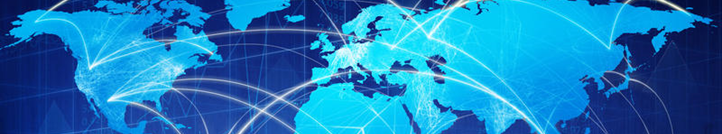 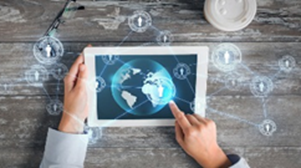 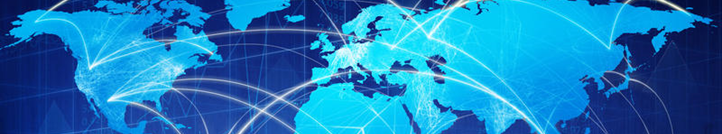 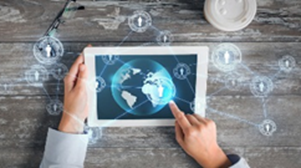 RHUL ‘Working Well Remotely Hub’RHUL, April 2020Six Tips on Working from Home - and one of them is actually goodFundermentals, 03 April 2020Looking after your mental health while working during the Coronavirus outbreakMental Health Foundation, 02 April 2020Mental health and wellbeing – staying sane when working remotelyVitae, 23 March 2020Five Ways to Wellbeing when working from homeWhonke, 23 March 2020Coronavirus: Five ways to work well from homeBBC, 17 March 2020Five tips for working from homeHarvard Business School, 12 March 2020